Инструкция по смене пароля в ИС «АСТАНА-1»Для смены пароля вам необходимо нажать на  «Личные параметры» и один раз правой кнопки мыши «кликнуть» на обновить (рис. 1)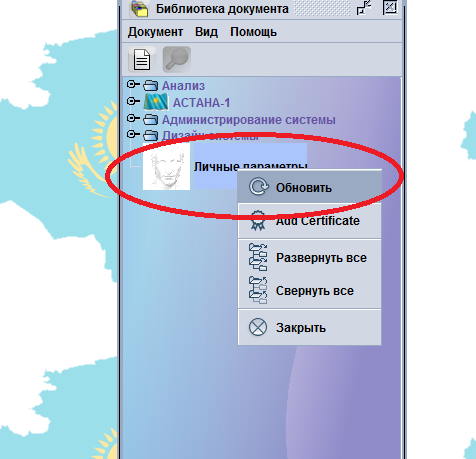 Рис. 1В отобразившемся окне во вкладке «Идентификация» указать новый пароль и повторить его во второй строке (рис. 2)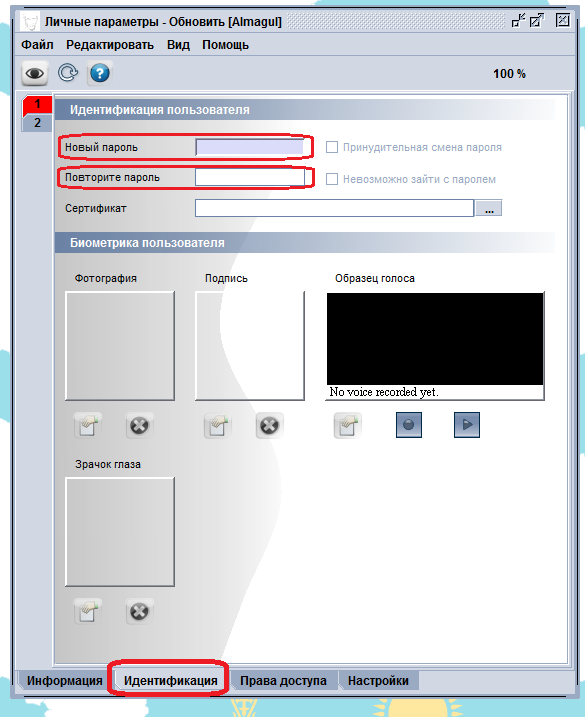 Рис. 2После чего нажать на значок  и  (рис. 3)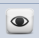 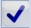 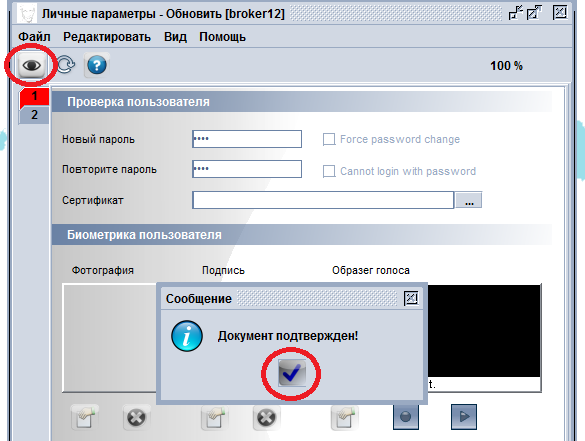 Рис. 3Выполнить действия, запрашиваемые системой, нажать на  и затем на  (рис. 4)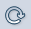 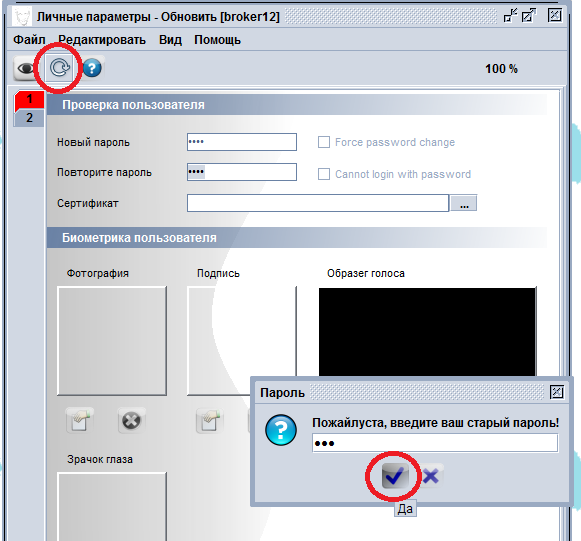 Рис. 4В случае успешного выполнения действий, система выдаст сообщение, в котором нажмите на  (рис. 5)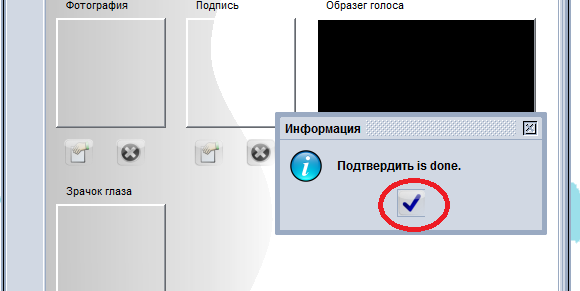 Рис. 5